Благодарим семьи Карпуниной Анастасии, Елезовой Софии, Агумава Георгия, Бала Андрея за помощь в организации осеннего праздника!!!Молодцы! Спасибо Вам!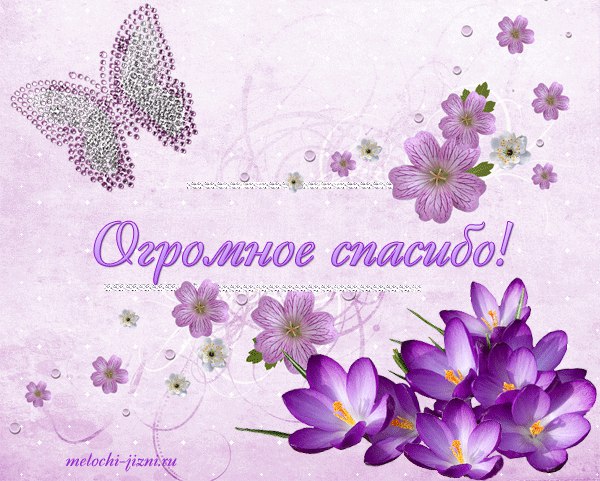 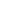 С уважением воспитатели группы «Капельки»